*Renseigner le tarif de base dans le cas de tarif évolutif.SI LES PERFORMANCES NE PEUVENT PAS ETRE VALIDEES, LE JUGE-ARBITRE DOIT PREVENIR SANS DELAI :LA CNR et LA CRR et L’OFFICIEL LOGICALA COTATION (notice en fin de document)NE PAS REMPLIR LA GRILLE SI LES PREREQUIS NE SONT PAS VALIDESConsigne pour la diffusion du rapport :1 seul fichier au format PDF pour chaque épreuve labelliséeNom du fichier : 24h_ville_département_année_niveau du label	Exemple : 24h_amiens_080_2023_regANNEXE AU RAPPORT D’ARBITRAGEINSERER ICI LA FEUILLE DE JURYDans cet espace, l’arbitre peut expliquer plus précisément le déroulement de la compétition, mentionner des points particuliers et/ou ajouter des photos légendées.Consignes pour le remplissage de la grille d'évaluation d'une course sur route à labelÀ l'intention du juge arbitre responsable de la rédaction du rapport de 24 HEURESCette grille de cotation est destinée à évaluer le niveau d'une organisation et pourra servir pour l'attribution des différents niveaux de label. Il est donc important de la rédiger correctement en toute objectivité. Le score maximum possible serait de 100 points. Sont évalués successivement dans cette grille de cotation :1-Le niveau de la course (avec un maximum de 20 points) soit 2 points par athlète (homme ou femme) classé N3 3 points par athlète (homme ou femme) classé N2 ou plus 2-Le nombre de classés (nombre d'arrivants de la course à label seulement selon le classement officiel validé sur athle.fr) 20 points si plus de 200 classés 15 points entre 101 et 200 classés 10 points entre 51 et 100 classés 5 points entre 25 et 50 classés 3-Autre épreuve : 5 points s’il n’y a que le 24 heures course, pas de relais ou une autre épreuve sur le même circuit en même temps.4-Eclairage : 5 points si tout le parcours est éclairé, 0 point s’il y a une ou plusieurs zones sombres5-Chargement des résultats sur athle.fr5 points si le chargement est fait dans le délai demandé dans le cahier des charges (48h)2 points si le chargement est fait au-delà des 48h mais avant 8 jours.0 point si le classement n’est pas chargé ou l’est trop tardivement.Si le retard est imputable à un intervenant fédéral (officiel Logica, demande du JA), il conviendra de mettre les 5 pts.6-Le jury0 point si le jury n’a pas été chargé sur athle.fr sous 48h ou si aucun des officiels n’est qualifié.2 points pour un starter diplômé1 point par chronométreur manuel diplômé (maxi 2 pts)2 points pour un juge arrivées diplômé2 points si l’équipe antidopage est complète avec des personnes diplômés (un délégué, 3 escortes hommes et 3 escortes femmes)2 points pour un speaker diplômé FFA7- Prestataire de chronométrie agréé FFA0 point si prestataire de chronométrie non agréé ou classements manuels 5 points si prestataire agréé sans suivi live 10 points si prestataire agréé avec suivi live pour les résultats instantanés. Vérifiez l’agrément sur athle.fr en cliquant ici (connexion internet nécessaire) 8- Dossards distinctifs Hommes-Femmes5 points si couleur de fond du dossard différente entre les hommes et les femmes 3 points si seulement séries de numéros distinctifs entre les hommes et les femmes 1 point si autre moyen distinctif entre les dossards des hommes et ceux des femmes 9-Avis du juge arbitre : notation de l’épreuve (maximum de 20 points) Cet item est laissé à l'appréciation du juge arbitre et doit être compatible avec les données détaillées figurant dans le rapport. 0 à 5 points : qualité d'organisation très insuffisante, nombreux points à corriger ou à améliorer, avis très réservé sur l'attribution d'un label 6 à 10 points : qualité moyenne de l'organisation générale, plusieurs points importants à corriger, avis mitigé sur l'attribution d'un label ou proposition de rétrogradation d'un niveau de label 11 à 15 points : bonne organisation générale avec quelques points à améliorer, avis favorable sur l'attribution d'un label. 16 à 20 points : très bonne organisation, quelques conseils d'amélioration suggérés à l'initiative de l'organisateur, avis très favorable sur l'attribution d'un label égal ou supérieur si le niveau sportif le permet. Merci d'apporter la plus grande attention à cette grille de cotation des courses que vous arbitrez. Le groupe label de la CNR se réserve le droit de vérifier et rectifier éventuellement les données transmises.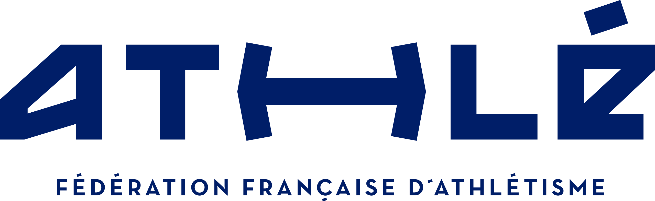 COMMISSION NATIONALE RUNNINGRAPPORT D’ARBITRAGE DE 24 HEURESA diffuser à :             Organisateur         /          CDR          /         CRR          /         CNR  (rapports.running@athle.fr)Officiel n°1 :Date :Qualification :N° licence FFA :Tél. portable :Email :Officiel n°2 :Date :Qualification :N° licence FFA :Tél. portable :Email :Nom de l’épreuve :Ville :Date :Ligue :Département :Label :Longueur du tour :Nombre de classés :Nombre de classés :Tarif pour les licenciés FFA* (€) :Tarif pour les non licenciés FFA* (€) :Conditions atmosphériques :Température au départ (°C) :Température à l’arrivée (°C) :Organisation de l’épreuve :Nom du directeur de course :Adresse :Email :Adresse :Tél. :SERVICE MEDICAL :SERVICE MEDICAL :SERVICE MEDICAL :SERVICE MEDICAL :Médecins sur place :Nom association secouristes :Kinésithérapeutes :Podologues :REGULARITE DE L’EPREUVEREGULARITE DE L’EPREUVEN° du certificat de mesurage FFA :N° du certificat de mesurage World Athletics :Nom des mesureurs :Nom des mesureurs :Nom des mesureurs :Mme et/ou M. le juge arbitre running attestent :Mme et/ou M. le juge arbitre running attestent :Mme et/ou M. le juge arbitre running attestent :-que le parcours a été mesuré avant le départ :- que le balisage du parcours mis en place par l’organisateur était clairement identifié (exemple : emplacements des barrières repérés à la peinture) :-que le barriérage a été vérifié régulièrement durant les 24 heures :VALIDATIONVALIDATIONVALIDATIONMme et/ou M. le juge arbitre running valident les performances :Remarques des juges arbitres :Remarques des juges arbitres :Remarques des juges arbitres :CONTROLE DES PERFORMANCES CERTIFIEES PAR LE JUGE ARBITRE :Record de l’épreuve :Record de France :Meilleure performance réalisée en France :Contrôle des classements intermédiaires chaque heure :CONTROLE ANTI-DOPAGE :CONTROLE ANTI-DOPAGE :CONTROLE ANTI-DOPAGE :CONTROLE ANTI-DOPAGE :CONTROLE ANTI-DOPAGE :CONTROLE ANTI-DOPAGE :Locaux prévus et conformes :Contrôles effectués :REMARQUES :REMARQUES :REMARQUES :REMARQUES :REMARQUES :REMARQUES :MANAGERS :Dossards :2 dossards avec numéro fournis par athlète :Conforme à la règlementation :Distinction entre les dossards masculins et féminins :Si oui à la distinction, de quel type :REMARQUES :REMARQUES :REMARQUES :ORGANISATION DU PARCOURS :ORGANISATION DU PARCOURS :ORGANISATION DU PARCOURS :ORGANISATION DU PARCOURS :Système de détection par transpondeur :Ligne de départ tracée au sol :Respect de l’horaire de départ :La ligne de départ a-t-elle été respectée par l’ensemble des coureurs :Signal de départ :Signal 1 min. avant la fin des 24 heures :Signal à la fin des 24 heures :Sonorisation du lieu du parcours :Zone d’assistance personnelle fixée par l’organisation :Zone de détection bien isolée, bien protégée afin d’éviter la détection de coureurs à proximité :Affichage et fréquence des résultats intermédiaires :REMARQUES :REMARQUES :REMARQUES :REMARQUES :ORGANISATION DE FIN DE L’EPREUVE :ORGANISATION DE FIN DE L’EPREUVE :ORGANISATION DE FIN DE L’EPREUVE :ORGANISATION DE FIN DE L’EPREUVE :Témoin de marquage donné à chaque concurrent un ¼ d’heure avant la fin de l’épreuve :Distance finale mesurée avec compteur Jones pour chaque concurrent :REMARQUES :REMARQUES :REMARQUES :REMARQUES :RAVITAILLEMENT :RAVITAILLEMENT :RAVITAILLEMENT :RAVITAILLEMENT :Ravitaillements suffisants :REMARQUES :REMARQUES :REMARQUES :REMARQUES :CHRONOMETRAGE DE L’EPREUVE :CHRONOMETRAGE DE L’EPREUVE :CHRONOMETRAGE DE L’EPREUVE :CHRONOMETRAGE DE L’EPREUVE :Nom du prestataire :Email du prestataire :Marque du système de chronométrage :Puces :RESULTATS :RESULTATS :RESULTATS :RESULTATS :Prestataire agréé FFA :Edition des résultats « papier » à la demande :Système de contrôle supplémentaire avec caméra :Impression conforme à la réglementation :Performances arrondies au mètre inférieur :Publication des numéros de licence FFA :Information rapide par l’animateur :Résultats chargés sous 48 h sur athle.fr conformes à la validation de l’officiel running :Jury chargé sur athle.fr sous 48 h :REMARQUES :REMARQUES :REMARQUES :REMARQUES :CEREMONIE DE REMISE DE RECOMPENSES :CEREMONIE DE REMISE DE RECOMPENSES :CEREMONIE DE REMISE DE RECOMPENSES :CEREMONIE DE REMISE DE RECOMPENSES :Bon déroulement général :REMARQUES :REMARQUES :REMARQUES :REMARQUES :APPRECIATION GENERALE DU JUGE ARBITRE :APPRECIATION GENERALE DU JUGE ARBITRE :Avis sur le label :PREREQUIS OBLIGATOIRES :PREREQUIS OBLIGATOIRES :PREREQUIS OBLIGATOIRES :Locaux prévus et conformes pour le contrôle antidopage :Parcours mesuré avant le départRespect du parcours :Niveau de l’épreuve20 points max.Nombres de coureurs classés en N3 (2 pts / athlète)Nombre de coureurs classés en N2 ou + (3 pts / athlète)Nombre de classés20 points max.Entre 25 et 50 classés → 5 ptsEntre 51 et 100 classés → 10 ptsEntre 101 et 200 classés → 15 ptsPlus de 200 classés → 20 ptsAutre épreuve5 points max.Aucune autre épreuve sur le parcours en même temps (relais, 100 km ou autre) → 5 ptsAutre cas → 0 ptEclairageSi tout le parcours est bien éclairé → 5 ptsAutre cas → 0 ptChargement des résultats sur athle.fr5 points max.Sous 48 h → 5 ptsSous 8 jours = 2 pointsJury complet10 points max.Voir noticePrestataire chronométrie agréé10 points max.Non → 0 ptAgréé sans live des résultats intermédiaires → 5 ptsAgréé avec live des résultats intermédiaires → 10 ptsDossards distinctifs5 points max.Voir noticeNote des juges-arbitres :20 points max.Notation de l’épreuve (voir notice)Total cotation :Total cotation :=0Date :Prénom, nom et qualification :Signature :